22 группа                   литература                          21 сентябряТема урока « Биография  Н. В. Гоголя»Пройти по ссылке и прочитать материал о биографии Н. В. Гоголя.https://obrazovaka.ru/alpha/g/gogol-nikolaj-vasilevich-gogol-nikolai-vasilievichЗаписать в тетрадь хронологическую таблицу « Биография Н. В. Гоголя». Пройти тест  и записать в тетрадь результат.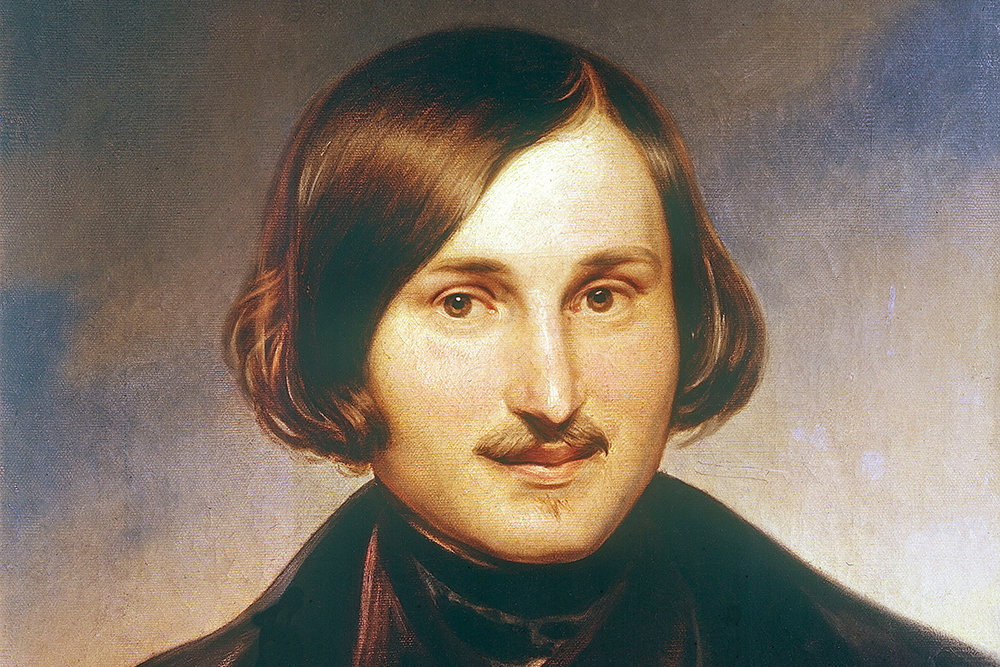 